YOUR COMPANY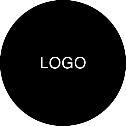 12 Example AvenuePontefractWF8 4LShello@mac.com0712345678BILL TOINVOICEINVOICEClient NameInvoice No:INV-000112 Example AvenueIssue Date:01.01.2024CityDue Date:15.01.2024AB1 2CDDescriptionQuantityUnit PriceAmountItem 110,00£10,00Item 210,00£20,00Item 210,00£20,00Subtotal£50,00VAT (20%)£10,00Discount-£5,00Total£55,00PAY BY BANK TRANSFERBank/Sort Code: 123456Account Number: 12345678Payment Reference: Customer 001Bank NameTERMS<Add payment instructions here><Add terms here, e.g: warranty, returns policy...>